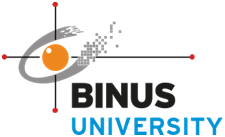 PROPOSAL PROGRAM KREATIVITAS MAHASISWAJudul Kegiatan (Maksimal 12 kata) BIDANG KEGIATAN:PKM PENGABDIAN KEPADA MASYARAKATDiusulkan oleh:Nama Ketua Kelompok		NIM		Tahun MasukNama Anggota 1			NIM		Tahun MasukNama Anggota 2			NIM		Tahun MasukUNIVERSITAS BINA NUSANTARAJAKARTA2019
PENGESAHAN PROPOSAL PKM-PENGABDIAN KEPADA MASYARAKATKota, dd – mm - 2019Daftar IsiBAB 1. PENDAHULUANUraikan latar belakang disusunnya proposal PKM-M dengan mengungkap identitas mitra dan permasalahan yang dihadapi mereka dan seberapa tinggi level urgensinya dibandingkan persoalan eksisting lainnya. Luaran yang diharapkan dari kegiatan ini dan manfaat kegiatan juga harus disajikan pada bab ini. BAB 2. GAMBARAN UMUM MASYARAKAT SASARANPada bab ini diuraikan secara kuantitatif jumlah, profil dan kondisi sosial ekonomi masyarakat sasaran yang akan dilibatkan dalam kegiatan PKM-M. Uraikan pula kondisi dan potensi wilayah dari aspek fisik, sosial, ekonomi maupun lingkungan yang relevan dengan kegiatan yang akan dilakukan. Hindari adanya kegiatan penelitian atau kegiatan survei dalam Proposal PKM-M. BAB 3. METODE PELAKSANAANPada bab ini uraikan secara jelas pola dan frekuensi pelaksanaan program (pelatihan, pendampingan, demplot, konsultasi, rekayasa sosial dll), teknik pengumpulan, pengolahan dan analisis data serta tahapan pekerjaan dalam pencapaian tujuan program.BAB 4. BIAYA DAN JADWAL KEGIATAN4.1 	Anggaran BiayaTabel 4.1 Format Ringkasan Anggaran Biaya PKM-M4.2 	Jadwal KegiatanTabel 4.2 Format Jadwal KegiatanLampiran 1. Biodata Ketua, Anggota, dan Dosen Pembimbing Biodata KetuaIdentitas DiriKegiatan Kemahasiswaan Yang Sedang/Pernah DiikutiPenghargaan Yang Pernah DiterimaSemua data yang saya isikan dan tercantum dalam biodata ini adalah benar dan dapat dipertanggungjawabkan secara hukum. Apabila di kemudian hari ternyata dijumpai ketidaksesuaian dengan kenyataan, saya sanggup menerima sanksi.Demikian biodata ini saya buat dengan sebenarnya untuk memenuhi salah satu persyaratan dalam pengajuan PKM-M.Jakarta, dd – mm -  2019Ketua Tim(Nama)Biodata Anggota 1Identitas DiriKegiatan Kemahasiswaan Yang Sedang/Pernah DiikutiPenghargaan Yang Pernah DiterimaSemua data yang saya isikan dan tercantum dalam biodata ini adalah benar dan dapat dipertanggungjawabkan secara hukum. Apabila di kemudian hari ternyata dijumpai ketidaksesuaian dengan kenyataan, saya sanggup menerima sanksi.Demikian biodata ini saya buat dengan sebenarnya untuk memenuhi salah satu persyaratan dalam pengajuan PKM-M.Jakarta, dd – mm -  2019Anggota Tim 1(Nama)Biodata Anggota 2Identitas DiriKegiatan Kemahasiswaan Yang Sedang/Pernah DiikutiPenghargaan Yang Pernah DiterimaSemua data yang saya isikan dan tercantum dalam biodata ini adalah benar dan dapat dipertanggungjawabkan secara hukum. Apabila di kemudian hari ternyata dijumpai ketidaksesuaian dengan kenyataan, saya sanggup menerima sanksi.Demikian biodata ini saya buat dengan sebenarnya untuk memenuhi salah satu persyaratan dalam pengajuan PKM-M.Jakarta, dd – mm -  2019Anggota Tim 1(Nama)Biodata Dosen PendampingIdentitas DiriRiwayat PendidikanRekam Jejak Tri Dharma PT C.1. Pendidikan/PengajaranC.2. PenelitianC.3. Pengabdian Kepada MasyarakatSemua data yang saya isikan dan tercantum dalam biodata ini adalah benar dan dapat dipertanggungjawabkan secara hukum. Apabila di kemudian hari ternyata dijumpai ketidaksesuaian dengan kenyataan, saya sanggup menerima sanksi.Demikian biodata ini saya buat dengan sebenarnya untuk memenuhi salah satu persyaratan dalam pengajuan PKM-M.Jakarta, dd – mm -  2019Dosen Pendamping,(Nama Lengkap + Gelar)Lampiran 2. Justifikasi Anggaran KegiatanLampiran 3. Susunan Organisasi Tim Penyusun dan Pembagian TugasLampiran 4. Surat Pernyataan Ketua PelaksanaSURAT PERNYATAAN KETUA PELAKSANAYang bertanda tangan di bawah ini :Nama	:	NIM	: Program Studi	: Fakultas	: Dengan ini menyatakan bahwa proposal PKM-M saya dengan judul:Judul kegiatan yang diusulkan untuk tahun anggaran 2019 adalah asli karya kami dan belum pernah dibiayai oleh lembaga atau sumber dana lain.Bilamana di kemudian hari ditemukan ketidaksesuaian dengan pernyataan ini, maka saya bersedia dituntut dan diproses sesuai dengan ketentuan yang berlaku dan mengembalikan seluruh biaya yang sudah diterima ke kas Negara. Demikian pernyataan ini dibuat dengan sesungguhnya dan sebenar – benarnya.Lampiran 5. Surat Pernyataan Kesediaan dari MitraSURAT PERNYATAAN KESEDIAAN KERJA SAMA DARI MITRAYang bertandatangan di bawah ini:Nama		 		: ……………………Pimpinan Mitra 		:……………………Bidang Kegiatan		: ……………………Alamat 			: ……………………Dengan ini menyatakan Bersedia untuk Bekerjasama dengan Pelaksana KegiatanPKM – PENGABDIAN KEPADA MASYARAKATNama Ketua Tim Pengusul 	: …………………Nomor Induk Mahasiswa 	: ………………….Program Studi 		: …………………Nama Dosen pendamping 	: …………………Perguruan Tinggi		 : …………………guna menerapkan dan/atau mengembangkan iptek pada tempat kami.Bersama ini pula kami nyatakan dengan sebenarnya bahwa di antara pihak Mitra dan Pelaksana Program tidak terdapat ikatan kekeluargaan dan ikatan usaha dalam wujud apapun juga.Demikian Surat Pernyataan ini dibuat dengan penuh kesadaran dan tanggung jawab tanpa ada unsur pemaksaan di dalam pembuatannya untuk dapat digunakan sebagaimana mestinya.Kota, tanggal-bulan-tahunYang menyatakan,Meterai Rp6.000,-Tanda tangan dan Cap( Nama Pemimpin Mitra )Lampiran 6. Denah Detail Lokasi Mitra KerjaDenah lokasi mitra, dapat berupa screenshot dari google map1Judul Kegiatan:2Bidang Kegiatan:PKM-M 3Ketua Pelaksana Kegiatana. Nama Lengkap:b. NIM:c. Jurusan:d. Perguruan Tinggi:e. Alamat Rumah dan No Tel./HP:f. Email:4Anggota  pelaksana Kegiatan/Penulis:  orang5Dosen pendampingNama Lengkap dan Gelar:NIDN:Alamat Rumah dan No Tel./HP:6Biaya kegiatan total:a. Kemenristekdikti:b. Sumber lain:7Jangka waktu pelaksanaan:Menyetujui,Ketua Jurusan (Nama lengkap + gelar)NIP.Ketua Pelaksana Kegiatan(Nama)NIM.Wakil Rektor Bidang Kemahasiswaan(Johan, S.Kom., M.M.)NIK.0314107301 Dosen Pendamping     (Nama Dosen Pendamping + gelar)                         NIDN.Lembar SampulLembar Pengesahan Daftar IsiLembar SampulLembar Pengesahan Daftar IsiXXXBab 1 - Pendahuluan Bab 1 - Pendahuluan XBab 2 – Gambaran Umum Masyarakat SasaranBab 2 – Gambaran Umum Masyarakat SasaranXBab 3 – Metode Pelaksanaan   Bab 3 – Metode Pelaksanaan   XBab 4 – Biaya dan Jadwal Kegiatan Bab 4 – Biaya dan Jadwal Kegiatan X4.1 Anggaran Biaya4.2 Jadwal Kegiatan XXLampiran-Lampiran Lampiran 1. Biodata Ketua dan Anggota Serta Dosen PembimbingLampiran 2. Justifikasi Anggaran KegiatanLampiran 3. Susunan Organisasi Tim Kegiatan dan Pembagian TugasLampiran 4. Surat Pernyataan Ketua PelaksanaLampiran 5. Surat Pernyataan Kesediaan dari MitraLampiran 6. Denah Detail Lokasi Mitra KerjaLampiran-Lampiran Lampiran 1. Biodata Ketua dan Anggota Serta Dosen PembimbingLampiran 2. Justifikasi Anggaran KegiatanLampiran 3. Susunan Organisasi Tim Kegiatan dan Pembagian TugasLampiran 4. Surat Pernyataan Ketua PelaksanaLampiran 5. Surat Pernyataan Kesediaan dari MitraLampiran 6. Denah Detail Lokasi Mitra KerjaXXXXXXXNoJenis PengeluaranBiaya (Rp)1Peralatan penunjang2Bahan habis pakai3Perjalanan4Lain-lainJumlahJumlahNo.Jenis KegiatanBulanBulanBulanBulanBulanNo.Jenis Kegiatan123451<<Nama Kegiatan 1>>2<<Nama Kegiatan 2>>3…………4…………5…………6<<Kegiatan ke-n>>1Nama Lengkap 2Jenis Kelamin3Program Studi4NIM5Tempat dan Tanggal Lahir6Alamat E-mail7Nomor Telepon/HPNo.Jenis KegiatanStatus dalam KegiatanWaktu dan Tempat123No.Jenis PenghargaanPihak Pemberi PenghargaanTahun1231Nama Lengkap2Jenis Kelamin3Program Studi4NIM5Tempat dan Tanggal Lahir6Alamat E-mail7Nomor Telepon/HPNo.Jenis KegiatanStatus dalam KegiatanWaktu dan Tempat123No.Jenis PenghargaanPihak Pemberi PenghargaanTahun1231Nama Lengkap 2Jenis Kelamin3Program Studi4NIM5Tempat dan Tanggal Lahir6Alamat E-mail7Nomor Telepon/HPNo.Jenis KegiatanStatus dalam KegiatanWaktu dan Tempat1234No.Jenis PenghargaanPihak Pemberi PenghargaanTahun1231Nama Lengkap (dengan gelar)2Jenis Kelamin3Program Studi4NIP/NIDN5Tempat dan Tanggal Lahir6E-mail7Nomor Telepon/HPGelar AkademikSarjanaS2/MagisterS3/DoktorNo.Nama Mata KuliahWajib/PilihanSKS1.2.3.4.5.No.Judul PenelitianPenyandang DanaTahun1.2.3.No.Judul Pengabdian kepada MasyarakatPenyandang DanaTahun1.2.3.11Jenis PerlengkapanVolume Harga Satuan (Rp)  Harga Satuan (Rp)  Nilai (Rp) ---SUBTOTAL (Rp)SUBTOTAL (Rp)SUBTOTAL (Rp)SUBTOTAL (Rp)SUBTOTAL (Rp) Rp         Rp        22Bahan HabisVolume Harga Satuan (Rp)  Harga Satuan (Rp)  Nilai (Rp) ---SUBTOTAL (Rp)SUBTOTAL (Rp)SUBTOTAL (Rp)SUBTOTAL (Rp)SUBTOTAL (Rp) Rp         Rp        33PerjalananVolume Harga Satuan (Rp)  Harga Satuan (Rp)  Nilai (Rp) ------SUBTOTAL (Rp)SUBTOTAL (Rp)SUBTOTAL (Rp)SUBTOTAL (Rp)SUBTOTAL (Rp) Rp         Rp        44Lain - LainVolume Harga Satuan (Rp)  Harga Satuan (Rp)  Nilai (Rp) ------SUBTOTAL (Rp)SUBTOTAL (Rp)SUBTOTAL (Rp)SUBTOTAL (Rp)SUBTOTAL (Rp)SUBTOTAL (Rp) Rp        TOTAL (1+2+3+4) (Rp)TOTAL (1+2+3+4) (Rp)TOTAL (1+2+3+4) (Rp)TOTAL (1+2+3+4) (Rp)TOTAL (1+2+3+4) (Rp)TOTAL (1+2+3+4) (Rp) Rp      (Terbilang Rupiah)(Terbilang Rupiah)(Terbilang Rupiah)(Terbilang Rupiah)(Terbilang Rupiah)(Terbilang Rupiah)(Terbilang Rupiah)NoNama/NIMProgram StudiBidang IlmuAlokasi Waktu (jam/ minggu)Uraian Tugas123Mengetahui,Wakil Rektor IIIBidang Kemahasiswaan(Johan, S.Kom., M.M.)NIK. 0314107301 Jakarta, dd – mm - 2019Yang menyatakan,(Nama Ketua Tim)NIM.